БІЛОЦЕРКІВСЬКА МІСЬКА РАДА	КИЇВСЬКОЇ ОБЛАСТІ	Р І Ш Е Н Н Я
від 25 лютого 2021 року                                                                        № 330-10-VIIІПро надання безповоротної фінансовоїдопомоги КП БМР «Комунальник»та КП БМР «Світанок»Розглянувши рішення виконавчого комітету міської ради від 09 лютого 2021 р. № 92 «Про схвалення проєкту рішення міської ради Про надання безповоротної фінансової допомоги КП БМР «Комунальник» та КП БМР «Світанок», враховуючи рішення виконавчого комітету міської ради від 09 лютого 2021 р. № 91 «Про затвердження висновку комісії по здійсненню контролю за фінансово-господарською діяльністю підприємств комунальної власності Білоцерківської міської територіальної громади», з метою вжиття заходів, спрямованих на забезпечення сталого функціонування КП БМР «Комунальник» та КП БМР «Світанок», на виконання рішення Білоцерківської міської ради № 774-32-VII від 25 травня 2017 року «Про затвердження Програми фінансової підтримки комунальних підприємств та здійснення внесків до Статутних фондів (поповнення статутного фонду) комунальних підприємств Білоцерківської міської ради на 2017 рік та прогноз на 2018-2021 рр.», відповідно до статті 26, ч. 2 статті 64 Закону України «Про місцеве самоврядування в Україні», міська рада вирішила:Надати дозвіл на отримання безповоротної фінансової допомоги КП БМР «Комунальник» в розмірі 1 455 000 грн (один мільйон чотириста п’ятдесят п’ять тисяч гривень), яка надається для компенсації економічно обґрунтованих витрат на надання послуги, що становить загальний економічний інтерес.Надати дозвіл на отримання безповоротної фінансової допомоги КП БМР «Світанок» в розмірі 1 500 000 грн (один мільйон п’ятсот тисяч гривень), яка надається для компенсації економічно обґрунтованих витрат на надання послуги, що становить загальний економічний інтерес.Управлінню фінансів Білоцерківської міської ради при перегляді місцевого бюджету на 2021 рік передбачити кошти для фінансової допомоги на безповоротній основі в розмірі 2 955 000 грн (два мільйони дев’ятсот п’ятдесят п’ять тисяч гривень), на виконання Програми фінансової підтримки комунальних підприємств та здійснення внесків до Статутних фондів (поповнення Статутного фонду) комунальних підприємств Білоцерківської міської ради на 2017 рік та прогноз на 2018-2021 рр.4. Зобов’язати КП БМР «Комунальник» та КП БМР «Світанок» щомісячно звітувати до управління економіки Білоцерківської міської ради про використання коштів.5. Контроль за виконанням даного рішення покласти на постійні комісії міської ради з питань житлової політики, комунального господарства, природокористування, охорони довкілля та енергозбереження,водного та лісового господарства, та з питань планування соціально-економічного розвитку, бюджету та фінансів.Міський голова	Геннадій ДИКИЙ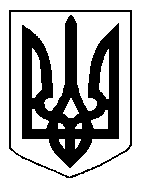 